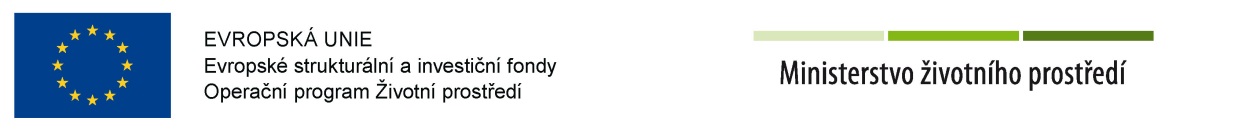 Žádost o poskytnutí dotace prostřednictvím veřejnoprávní smlouvy v Programu „Výměna zdrojů tepla na pevná paliva v rodinných domech ve Středočeském kraji 2015 -2018“ v rámci Prioritní osy 2, Specifický cíl 2.1 Snížit emise z lokálního vytápění domácností podílející se na expozici obyvatelstva nadlimitním koncentracím znečišťujících látek                                      Výzva č. 1, II. koloZařazení žádosti do programu Žadatel** 	vlastník rodinného domu,*	spoluvlastník rodinného domu, popř. vlastník bytové jednotky v rodinném domě, a to za předpokladu písemného souhlasu ostatních spoluvlastníků většinového podílu na předmětném rodinném domě,*	v případě vlastnictví rodinného domu/bytové jednotky v rámci společného jmění manželů žádá pouze jeden z manželů za předpokladu písemného souhlasu druhého z manželů a písemného souhlasu ostatních spoluvlastníků většinového podílu na předmětném rodinném domě.Místo trvalého pobytuKontaktKontaktní adresaPředmět žádosti o podporu*) Vyplní se v případě, že má již žadatel/příjemce vybraný konkrétní zdroj tepla dle Seznamu výrobků a technologiíPotvrzuji, že jsem u daného objektu prověřil vhodnost realizace Mikro energetického opatření.1Cena příslušného zdroje vytápění nebo otopné soustavy v sobě obsahuje veškeré stavební práce, dodávky a služby spojené s realizací, tj. uvedení zdroje do trvalého provozu. 2Solárně-termické soustavy nejsou podporovány samostatně, ale pouze v kombinaci s výměnou zdroje tepla pro vytápění (kotel na pevná paliva, tepelné čerpadlo nebo plynový kondenzační kotel). 3 Průkaz energetické náročnosti budovy je způsobilým nákladem pouze tehdy, pokud slouží k prokázání, že budova vyhovuje požadavku vyhlášky č. 78/2013 Sb., o energetické náročnosti budov, tj. klasifikační třídy energetické náročnosti budovy minimálně „C“ – úsporná. 4Dílčí projekty fyzických osob mohou být realizovány pouze v objektech, kde budou současně provedena alespoň minimální opatření vedoucí ke snížené energetické náročnosti objektu (Mikroenergetická opatření). Tato povinnost se netýká budov, kde došlo ke snížené energetické náročnosti v minulosti (zateplení objektu, výměna oken apod.) na úroveň požadavku vyhlášky č. 78/2013 Sb., o energetické náročnosti budov, tj. klasifikační třídy energetické náročnosti budovy minimálně „C“ – úsporná nebo je současně na realizaci opatření vedoucích ke snížení energetické náročnosti budovy žádáno v jiném dotačním titulu (např. v programu Nová zelená úsporám). Postačí realizovat pouze jedno z Mikroenergetické opatření z definovaného seznamu. Jeho vhodnost musí být v rámci žádosti potvrzena energetickým specialistou definovaným zákonem č. 406/2000 Sb., o hospodaření s energií, v platném znění. Prohlášení o funkčnosti kotle: zaškrtněte následující údajeÚčelové určení dotace, cíl a popis projektu Místo realizace (identifikace rodinného domu/bytové jednotky, kde bude realizována výměna kotle podle listu vlastnictví z Katastru nemovitostí)5Uvedené informace slouží výhradně k vyhodnocení efektů programu a nemají vliv na přijetí či nepřijetí žádosti, pokud je splněna podmínka, že nahrazovaný kotel na pevná paliva může sloužit jako hlavní zdroj vytápění. Seznam požadovaných dokumentů předložených společně se žádostí*:* zaškrtněte dokumenty, které předkládáte k žádostiCestné prohlášení žadatele –vlastníka/spoluvlastníka rodinného domuProhlašuji, že ke dni podpisu tohoto prohlášení :nemám žádné závazky po lhůtě splatnosti vůči územním samosprávným celkům včetně Středočeského kraje, státním fondům, zdravotním pojišťovnám a státnímu rozpočtu, zejména finančnímu úřadu, okresní správě sociálního zabezpečení a Celní správě České republiky (rozhodnutí o povolení posečkání s úhradou nedoplatků nebo rozhodnutí o povolení splátkování se považují za vypořádané nedoplatky),nedochází k převodu nebo přechodu práv k rodinnému domu/bytové jednotce, Dojde-li od okamžiku podání žádosti od okamžiku uzavření smlouvy ke změně vlastnických práv k rodinnému domu, ve kterém dojde k realizaci dílčího projektu, budou tyto změny řešeny individuálně,pro účely likvidace starého kotle na tuhá paliva s ručním přikládáním bude tento kotel zlikvidován v souladu s předpisy, včetně doložení fotodokumentacepořízený nový zdroj bude v době instalace v Seznamu výrobků a technologií, který bude k tomuto účelu veden Státním fondem životního prostředí ČR na www.opzp.cz,splňuje rodinný dům, pro který je žádána dotace na výměnu kotle, a to v případě, že je zároveň sídlem podnikání, požadavky definice rodinného domu uvedené v Programu „Výměna zdrojů tepla na pevná paliva v rodinných domech ve Středočeském kraji 2015 – 2018,projekt nebude spolufinancován z jiné veřejné finanční podpory poskytnuté Středočeským krajem, projekt nebude spolufinancován z jiné veřejné finanční podpory poskytnuté Státním fondem životního prostředí ČR, projekt není realizován v rámci grantového schématu nebo globálního grantu spolufinancovaného z prostředků fondů EU,projekt nebude spolufinancován jiným veřejnoprávním subjektem, s výjimkou poskytnutí půjčky či dotace ze strany obce, kdy souhrn půjčky nebo dotace ze strany obce a podpory z Programu nepřesáhne výši celkových nákladů na realizaci akce, jsem vlastník či spoluvlastník rodinného domu nebo vlastník či spoluvlastník bytové jednotky v rodinném domě, kde se uvedený projekt zrealizuje,nemám v rejstříku trestů záznam o pravomocném odsouzení pro trestný čin, jehož skutková podstata souvisí s mým předmětem podnikání, paděláním či pozměňováním veřejné listiny nebo úplatkářstvím, nebo pro trestní čin hospodářský anebo trestný čin proti majetku podle hlavy druhé a deváté části druhé zákona č. 140/1961 Sb., trestní zákon, ve znění pozdějších předpisů, či podle hlav páté a šesté části druhé zákona č. 40/2009 Sb., trestní zákoník, ve znění pozdějších předpisů, ani proti němu nebylo v souvislosti s takovým trestným činem zahájeno trestní stíhání podle zákona č. 141/1961 Sb., o trestním řízení soudním (trestní řád), ve znění pozdějších předpisů nenacházím se podle zákona č. 182/2006 Sb., o úpadku a způsobech jeho řešení (insolvenční zákon), ve znění pozdějších předpisů, v úpadku a nedošlo v mém případě k podání insolvenčního návrhu, ani jsem tento návrh sám nepodal, ani nebylo vydáno rozhodnutí o úpadku; a to i za období tří let před podáním žádosti,moje právo vlastníka nakládat s nemovitostí není omezeno (exekutorská či soudcovská zástava nebo vyvlastnění), mimo zástavy smluvní na základě půjčky nebo hypotéky související s bydlením,jsem se seznámil/a s podmínkami poskytování dotace v rámci Programu „Výměna zdrojů tepla na pevná paliva v rodinných domech ve Středočeském kraji 2015-2018“, porozuměl/a jsem jeho obsahu a mnou uvedené údaje jsou pravdivé. Jsem si vědom/a, že uvedení nepravdivých údajů bude znamenat ztrátu příspěvku a postih ve smyslu platných právních předpisů,tuto dotaci nevyužiji k podnikatelské činnosti. Podpisem žádosti dávám souhlas Středočeskému kraji a dalším oprávněným subjektům:s případnou budoucí kontrolou předmětu dotace a podmínek přidělení dotace v případě jejího přiznání a to včetně nutnosti zpřístupnění nového zdroje tepla a všech prostor, kde byly realizovány investice zahrnuté do celkových uznatelných nákladů. (Podrobnosti budou stanoveny v příslušné smlouvě o poskytnutí dotace),se zařazením do databáze poskytovatele a zveřejněním svého jména, adresy, dotačního titulu, účelového určení dotace a výše poskytnuté dotace. Prohlašuji, že jsem se seznámil/a s podmínkami poskytování dotace v rámci Programu „Výměna zdrojů tepla na pevná paliva v rodinných domech ve Středočeském kraji 2015-2018“, porozuměl/a jsem jeho obsahu a mnou uvedené údaje jsou pravdivé. Jsem si vědom/a, že uvedení nepravdivých údajů bude znamenat ztrátu příspěvku a postih ve smyslu platných právních předpisů,se zpracováváním svých osobních údajů, které sdělil poskytovateli, v souladu s příslušnými ustanoveními zákona č. 101/2000 Sb., o ochraně osobních údajů a 123/1998 Sb. o právu na informace o právu na informace o životním prostředí, ve znění pozdějších předpisů, pro účely administrace projektu a dále souhlasí s tím, aby Středočeský kraj poskytoval jeho osobní údaje organizacím a partnerům poskytovatele (zejména Ministerstvu Životního prostředí, Ministerstvu pro místní rozvoj ČR a Ministerstvu financí ČR), a to výhradně za uvedeným účelem,se zpracováním osobních údajů obsažených v této žádosti ve smyslu zákona č. 101/2000 Sb., o ochraně osobních údajů, ve znění pozdějších předpisů, za účelem tohoto dotačního programu v souladu se zákonem č. 215/2004 Sb., o úpravě některých vztahů v oblasti veřejné podpory a o změně zákona o podpoře výzkumu a vývoje, ve znění pozdějších předpisů. Tento souhlas uděluji správci a zpracovateli, Středočeskému kraji a Státnímu fondu životního prostředí ČR, pro všechny údaje obsažené v tomto prohlášení, a to po celou dobu 10 let ode dne udělení souhlasu. Zároveň jsem si vědom/a svých práv podle zákona č. 101/2000 Sb., o ochraně osobních údajů. Všechny uvedené údaje jsou přesné a pravdivé a jsou poskytovány dobrovolněDále prohlašuji, že :Souhlasím se zařazením do databáze poskytovatele a zveřejněním svého jména, adresy, dotačního titulu, účelového určení dotace a výše poskytnuté dotace. Prohlašuji, že jsem se seznámil/a s podmínkami poskytování dotace v rámci Programu „Výměna zdrojů tepla na pevná paliva v rodinných domech ve Středočeském kraji 2015-2018“, porozuměl/a jsem jeho obsahu a mnou uvedené údaje jsou pravdivé. Jsem si vědom/a, že uvedení nepravdivých údajů bude znamenat ztrátu dotace a postih ve smyslu platných právních předpisů.Souhlasím se zařazením do databáze poskytovatele a zveřejněním svého jména, adresy, dotačního titulu, účelového určení dotace a výše poskytnuté dotace.                                                                             ................................................................                                                               Jméno a podpis žadatele(resp. oprávněné osoby nebo osoby zastupující na základě plné moci – notářsky ověřené)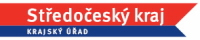 1. Číslo žádosti2. Kraj Středočeský3. Název programuVýměna zdrojů tepla na pevná paliva v rodinných domech ve Středočeském kraji 2015 -20184. Jméno žadatele5. Příjmení žadatele6. Číslo OP7. Datum narození8. Ulice9. Číslo popisné10. Číslo orientační11. Obec12. Část obce13. PSČ14. Telefon15. E-mailV případě adresy místa trvalého pobytu odlišného od kontaktní adresy vyplňte také kontaktní adresu:OznačeníTyp opatření (výdaje)Cena(Kč s DPH)Kód SVT*)Zatrhněte realizovaná opatření (výdaj)A3Kotel na tuhá paliva1 – výhradně biomasaBTepelné čerpadlo1DOtopná soustava1-D1Akumulační nádoba-ESolárně-termická soustava pro přitápění nebo přípravu TV1,2FPrůkaz energetické náročnosti budovy3-GMikroenergetické opatření4-G1Zateplení střechy nebo půdních prostor-G2Zateplení stropu sklepních prostor nebo podlahy-G3Dílčí zateplení dalších konstrukcí (např. severní fasáda apod.) -G4Oprava fasády, např. prasklin a dalších poruch fasády – eliminace tepelných mostů-G5Oddělení vytápěného prostoru objektu od venkovního (např. zádveří)-G6Dílčí výměna oken -G7Výměna vstupních a balkonových dveří -G8Instalace těsnění oken a dveří, dodatečná montáž prahů vstupních dveří-G9Výměna zasklení starších oken za izolační dvojskla -HSlužby energetického specialisty (související s G)-Celková cena projektu (Kč s DPH)Celková cena projektu (Kč s DPH)Jméno (jména) a příjmeníJméno (jména) a příjmeníJméno (jména) a příjmeníJméno (jména) a příjmeníJméno (jména) a příjmeníJméno (jména) a příjmeníTitul PodpisDatumDatumDatumV den podání žádosti je stávající kotel funkční a slouží jako hlavní zdroj vytápění domu.V době před vyhlášením, nebo podáním žádosti proběhla výměna starého kotle za nový zdroj. Kotel byl funkční a sloužil jako hlavní zdroj vytápění16. Popis původního kotle na tuhá paliva s ručním přikládáním včetně přiložené fotodokumentace v příloze žádosti (typové označení, příp. výkon kotle, způsob přikládání, otop)16. Popis původního kotle na tuhá paliva s ručním přikládáním včetně přiložené fotodokumentace v příloze žádosti (typové označení, příp. výkon kotle, způsob přikládání, otop)16. Popis původního kotle na tuhá paliva s ručním přikládáním včetně přiložené fotodokumentace v příloze žádosti (typové označení, příp. výkon kotle, způsob přikládání, otop)16. Popis původního kotle na tuhá paliva s ručním přikládáním včetně přiložené fotodokumentace v příloze žádosti (typové označení, příp. výkon kotle, způsob přikládání, otop)16. Popis původního kotle na tuhá paliva s ručním přikládáním včetně přiložené fotodokumentace v příloze žádosti (typové označení, příp. výkon kotle, způsob přikládání, otop)Typové označení kotle(Výrobní číslo)Jmenovitý tepelný výkon kotle (kW)Jmenovitý tepelný výkon kotle (kW)Konstrukce kotleProhořívací (převážně litinové)Prohořívací (převážně litinové)Konstrukce kotleOdhořívací (převážně ocelové)Odhořívací (převážně ocelové)Druh používaného paliva, resp. paliv Druh používaného paliva, resp. paliv Odhad podílu jednotlivých paliv a zdrojů energie na pokrytí tepelné potřeby budovy (v %) (včetně ostatních zdrojů, např. elektrokotle, plynové kotle, el. přímotopy) 5Odhad podílu jednotlivých paliv a zdrojů energie na pokrytí tepelné potřeby budovy (v %) (včetně ostatních zdrojů, např. elektrokotle, plynové kotle, el. přímotopy) 5Odhad podílu jednotlivých paliv a zdrojů energie na pokrytí tepelné potřeby budovy (v %) (včetně ostatních zdrojů, např. elektrokotle, plynové kotle, el. přímotopy) 5DřevoČerné uhlíHnědé uhlíZemní plynElektřinaJiný zdroj17. Ulice 18. Číslo popisné18. Číslo popisné18. Číslo popisné19. Číslo orientační19. Číslo orientační20. Obec 21. Část obce21. Část obce21. Část obce22. PSČ22. PSČ23. Počet bytových jednotek23. Počet bytových jednotek24. Číslo listu vlastnictví nemovitosti24. Číslo listu vlastnictví nemovitosti25. Číslo parcely zastavěné nemovitosti 25. Číslo parcely zastavěné nemovitosti 26. Katastrální území26. Katastrální území27. číslo účtu, název banky žadatele (vlastníka účtu)Fotodokumentace stávajícího kotle (původního kotle na tuhá paliva s ručním přikládáním) napojeného na otopnou soustavu a komínové tělesoPotvrzení energetického specialisty, ze kterého bude zřejmé, jakým způsobem byla energetickým specialistou prověřena vhodnost realizace mikroenergetických opatření, a to v souladu s textem výše uvedeného stanoviska s podpisem energetického specialistyPrůkaz energetické náročnosti budovy (PENB) – zpracovaný dle vyhlášky č. 78/2013 Sb. o energetické náročnosti budovy. Prostřednictvím PENB musí být prokázáno splnění požadavku na klasifikační třídu energetické náročnosti budovy „C“ – úsporná.  Povinou přílohou je pouze, pokud slouží k prokázání podmínek na min. energetickou náročnost dle článku 4 odst.2 ProgramuRozhodnutí o poskytnutí dotace nebo žádost z programu Nová zelená úsporám prokazující realizaci opatření vedoucí ke snížení energetické náročnosti budovy Povinou přílohou je pouze, pokud slouží k prokázání podmínek dle článku 4 odst.2  ProgramuPísemný souhlas spoluvlastníků většinového podílu k realizaci nového zdroje tepla a dalších souvisejících opatření (mikroenergetická opatření apod.) v rodinném domě, a to v případě více spoluvlastníků rodinného domu.Písemný souhlas spoluvlastníků většinového podílu k bytové jednotce a rovněž k rodinnému domu k realizaci nového zdroje tepla a dalších souvisejících opatření (mikroenergetická opatření apod.) v rodinném domě, a to v případě více spoluvlastníků bytové jednotky. Písemný souhlas druhého z manželů v případě vlastnictví rodinného domu/bytové jednotky nebo podílu na nich v rámci společného jmění manželů a písemný souhlas ostatních spoluvlastníků většinového podílu na předmětném rodinném domě k realizaci nového zdroje tepla a dalších souvisejících opatření (mikro energetická opatření apod.) v rodinném doměPísemný souhlas vlastníka pozemku v případě, kdy vlastník nemovitosti je odlišný od vlastníka pozemku, na němž se rodinný dům nacházíFotodokumentace původního stavu před realizací mikroenergetického opatřeníKopie smlouvy o zřízení účtu u peněžního ústavu, popř. potvrzení o vedení účtu u peněžního ústavu, případně jiný relevantní dokument dokládající vedení běžného účtu. Účet musí být založen na osobu žadatele.VDne 